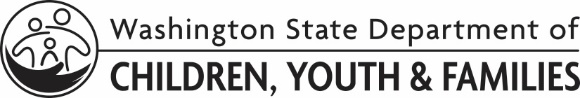 LICENSING DIVISION (LD)File Checklist and Certification for License of Foster HomeLICENSING DIVISION (LD)File Checklist and Certification for License of Foster HomeLICENSING DIVISION (LD)File Checklist and Certification for License of Foster HomeLICENSING DIVISION (LD)File Checklist and Certification for License of Foster HomeLICENSING DIVISION (LD)File Checklist and Certification for License of Foster HomeLICENSING DIVISION (LD)File Checklist and Certification for License of Foster HomeNAME OF PRIVATE AGENCY RECOMMENDING FOSTER HOME LICENSENAME OF PRIVATE AGENCY RECOMMENDING FOSTER HOME LICENSENAME OF PRIVATE AGENCY RECOMMENDING FOSTER HOME LICENSENAME OF PRIVATE AGENCY RECOMMENDING FOSTER HOME LICENSENAME OF PRIVATE AGENCY RECOMMENDING FOSTER HOME LICENSENAME OF PRIVATE AGENCY RECOMMENDING FOSTER HOME LICENSENAME OF PRIVATE AGENCY RECOMMENDING FOSTER HOME LICENSEAPPLICANT / PROVIDER NAMEAPPLICANT / PROVIDER NAMEAPPLICANT / PROVIDER NAMEAPPLICANT / PROVIDER NAMEPROVIDER NUMBERPROVIDER NUMBERPROVIDER NUMBERADDRESSADDRESSCITYCITYCITYSTATE, WAZIP CODERECOMMENDED CAPACITY: 	      CHILDREN	AGE	               TO	       RECOMMENDED CAPACITY: 	      CHILDREN	AGE	               TO	       RECOMMENDED CAPACITY: 	      CHILDREN	AGE	               TO	       RECOMMENDED CAPACITY: 	      CHILDREN	AGE	               TO	       RECOMMENDED CAPACITY: 	      CHILDREN	AGE	               TO	       RECOMMENDED CAPACITY: 	      CHILDREN	AGE	               TO	       RECOMMENDED CAPACITY: 	      CHILDREN	AGE	               TO	       I have verified the following requirements: I have verified the following requirements: I have verified the following requirements: I have verified the following requirements: I have verified the following requirements: I have verified the following requirements: I have verified the following requirements: Driver’s License for all household members transporting children.Driver’s License for all household members transporting children.Driver’s License for all household members transporting children.  Yes  N/A        Yes  N/A        Yes  N/A        Yes  N/A      Auto insurance for all household members transporting children.Auto insurance for all household members transporting children.Auto insurance for all household members transporting children.  Yes  N/A        Yes  N/A        Yes  N/A        Yes  N/A      TB screening (including negative TB test or documentation from a licensed medical provider where indicated) for all adults in home.TB screening (including negative TB test or documentation from a licensed medical provider where indicated) for all adults in home.TB screening (including negative TB test or documentation from a licensed medical provider where indicated) for all adults in home.  Yes  N/A  Waiver/Exemption   Yes  N/A  Waiver/Exemption   Yes  N/A  Waiver/Exemption   Yes  N/A  Waiver/Exemption Immunizations and/or Vaccine Exemption (DCYF 15-455) verified for all child household members.Immunizations and/or Vaccine Exemption (DCYF 15-455) verified for all child household members.Immunizations and/or Vaccine Exemption (DCYF 15-455) verified for all child household members.  Yes  N/A Waiver/Exemption  Yes  N/A Waiver/Exemption  Yes  N/A Waiver/Exemption  Yes  N/A Waiver/ExemptionPertussis vaccine and/or Vaccine Exemption (DCYF 15-455) verified for all adult household members (if caring for children under the age of 2 years or medically fragile children).Pertussis vaccine and/or Vaccine Exemption (DCYF 15-455) verified for all adult household members (if caring for children under the age of 2 years or medically fragile children).Pertussis vaccine and/or Vaccine Exemption (DCYF 15-455) verified for all adult household members (if caring for children under the age of 2 years or medically fragile children).  Yes  N/A Waiver/Exemption   Yes  N/A Waiver/Exemption   Yes  N/A Waiver/Exemption   Yes  N/A Waiver/Exemption Influenza vaccine (per agreement) and/or Vaccine Exemption (DCYF 15-455) verified for all household members.Influenza vaccine (per agreement) and/or Vaccine Exemption (DCYF 15-455) verified for all household members.Influenza vaccine (per agreement) and/or Vaccine Exemption (DCYF 15-455) verified for all household members.  Yes  N/A Waiver/Exemption  Yes  N/A Waiver/Exemption  Yes  N/A Waiver/Exemption  Yes  N/A Waiver/ExemptionRabies vaccine verified for all dogs, cats, and ferrets.Rabies vaccine verified for all dogs, cats, and ferrets.Rabies vaccine verified for all dogs, cats, and ferrets.  Yes  N/A Waiver/Exemption    Yes  N/A Waiver/Exemption    Yes  N/A Waiver/Exemption    Yes  N/A Waiver/Exemption  Cleared well test for private water. Cleared well test for private water. Cleared well test for private water.   Yes  N/A  Other/Waiver/Exemption  Yes  N/A  Other/Waiver/Exemption  Yes  N/A  Other/Waiver/Exemption  Yes  N/A  Other/Waiver/ExemptionThis home meets the ICWA/WICWA definition of an Indian Foster Home (verification uploaded).This home meets the ICWA/WICWA definition of an Indian Foster Home (verification uploaded).This home meets the ICWA/WICWA definition of an Indian Foster Home (verification uploaded).  Yes  N/A   Yes  N/A   Yes  N/A   Yes  N/A All applicants were provided an opportunity to review the Notice of Nondiscrimination publication (HR_0012).All applicants were provided an opportunity to review the Notice of Nondiscrimination publication (HR_0012).All applicants were provided an opportunity to review the Notice of Nondiscrimination publication (HR_0012).  Yes  Other        Yes  Other        Yes  Other        Yes  Other      Background check completed for all household members ages 16 & 17.Background check completed for all household members ages 16 & 17.Background check completed for all household members ages 16 & 17.  Yes  N/A   Yes  N/A   Yes  N/A   Yes  N/A FamLink check completed for all household members under the age of 18.FamLink check completed for all household members under the age of 18.FamLink check completed for all household members under the age of 18.  Yes  N/A   Yes  N/A   Yes  N/A   Yes  N/A Open investigations.Open investigations.Open investigations.  None  Other        None  Other        None  Other        None  Other      Pending Compliance Agreements (DCYF 10-248).Pending Compliance Agreements (DCYF 10-248).Pending Compliance Agreements (DCYF 10-248).  None  Provider agrees to sign a Compliance Agreement related to        None  Provider agrees to sign a Compliance Agreement related to        None  Provider agrees to sign a Compliance Agreement related to        None  Provider agrees to sign a Compliance Agreement related to      This home study includes adoption.This home study includes adoption.This home study includes adoption.  Yes  No  N/A   Yes  No  N/A   Yes  No  N/A   Yes  No  N/A I have verified the following adoption requirements:I have verified the following adoption requirements:I have verified the following adoption requirements:I have verified the following adoption requirements:I have verified the following adoption requirements:I have verified the following adoption requirements:I have verified the following adoption requirements:Marriage certificates, divorce decrees, and/or death certificates.Marriage certificates, divorce decrees, and/or death certificates.Marriage certificates, divorce decrees, and/or death certificates.  Yes  N/A  Yes  N/A  Yes  N/A  Yes  N/AIncome verification.Income verification.Income verification.  Yes  N/A  Yes  N/A  Yes  N/A  Yes  N/AApplicant Medical Report (DCYF 13-001) completed by medical provider.Applicant Medical Report (DCYF 13-001) completed by medical provider.Applicant Medical Report (DCYF 13-001) completed by medical provider.  Yes  N/A  Yes  N/A  Yes  N/A  Yes  N/AAdditional CommentsAdditional CommentsAdditional CommentsAdditional CommentsAdditional CommentsAdditional CommentsAdditional Comments  I hereby certify the home complies with minimum licensing requirements for foster homes.  This certification and/or home requires waiver(s)/exemption(s) to the following WAC(s) in order to meet all minimum licensing requirements:        N/A – for purpose of adoption update only.  I hereby certify the home complies with minimum licensing requirements for foster homes.  This certification and/or home requires waiver(s)/exemption(s) to the following WAC(s) in order to meet all minimum licensing requirements:        N/A – for purpose of adoption update only.  I hereby certify the home complies with minimum licensing requirements for foster homes.  This certification and/or home requires waiver(s)/exemption(s) to the following WAC(s) in order to meet all minimum licensing requirements:        N/A – for purpose of adoption update only.  I hereby certify the home complies with minimum licensing requirements for foster homes.  This certification and/or home requires waiver(s)/exemption(s) to the following WAC(s) in order to meet all minimum licensing requirements:        N/A – for purpose of adoption update only.SignaturesSignaturesSignaturesSignaturesCPA STAFF NAMECPA STAFF NAMECPA SUPERVISOR NAMECPA SUPERVISOR NAMECPA STAFF SIGNATUREDATECPA SUPERVISOR SIGNATUREDATE